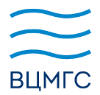 Автономная некоммерческая организация«Волгоградский центр международного гуманитарного сотрудничества»Общая информация:
«Волгоградский центр международного гуманитарного сотрудничества» является негосударственной, некоммерческой организацией. Полное наименование на русском языке: Автономная некоммерческая организация «Волгоградский центр международного гуманитарного сотрудничества». Сокращенное наименование Организации на русском языке: АНО «ВЦМГС».Полное наименование на английском языке: Volgograd Centre for International Humanitarian Cooperation. Сокращенное наименование Организации на английском языке: Volgograd IHC Centre.
Создание «Автономной некоммерческой организации «Волгоградский центр международного гуманитарного сотрудничества» АНО «ВЦМГС» основано на объединении усилий людей, чей профессиональный опыт тесно связан с активным участием в развитии международного сотрудничества на региональном и муниципальном уровнях. Деятельность организации предполагает развитие межсекторного взаимодействия с активным участием институтов гражданского общества при поддержке академических и научных организаций, мозговых центров.Целью создания организации являются:
Укрепление международного взаимопонимания, развитие диалога, доверия, сотрудничества между представителями разных стран и регионов, культур и традиций, между представителями различных национальных и международных организаций.Активизация сотрудничества между муниципалитетами и регионами мира, представителями разных поколений стран, объединенных общей исторической памятью.Планируемые виды деятельности:
Для достижения своих целей деятельности организация может осуществлять следующие виды деятельности: 
Изучение отечественного и зарубежного опыта и актуальных практик в сферах науки и образования, культуры и искусства, физической культуры и спорта, экономики и предпринимательства, здравоохранения и социальной помощи населению, общественной дипломатии.Проведение научных исследований и разработок в области общественных и гуманитарных наук.Разработка и реализация проектов по формированию международных диалоговых площадок по обсуждению актуальных вопросов международной политики и политики безопасности, мирных отношений и устойчивого развития.Организация мероприятий для содействия деятельности профессионального экспертного сообщества, направленной на формирование механизмов противостояния глобальным и региональным вызовам и угрозам.Развитие сотрудничества с зарубежными и международными организациями, профессиональных контактов между специалистами и экспертами.Организация конференций, семинаров, форумов, симпозиумов, круглых столов, благотворительных акций, ярмарок, концертов, выставок, как в России, так и за рубежом. Оказание физическим и юридическим лицам консультационных услуг по разработке общественно-значимых проектов и в их управлении, в том числе международных проектов.Организация российских и международных научно-исследовательских, познавательных, творческих, профессионально-ориентированных конкурсов для школьников, студентов, молодых ученых и специалистов.Органы управления
Высшим коллегиальным органом управления организации является собрание учредителей. Директор является единоличным исполнительным органом организации и имеет следующие полномочия:- Осуществляет текущее руководство деятельностью организации, распоряжается имуществом и средствами, действует от ее имени без доверенности.- Заключает договоры и совершает иные сделки.- Представляет организацию в отношениях с государственными и муниципальными органами, российскими и иностранными юридическими и физическими лицами.- Решает иные вопросы в соответствии с действующим законодательством.Директор АНО «ВЦМГС» - Чернов Игорь НиколаевичТел +7 927 25 34 777, e-mail: vihc.centre@gmail.comОрганизация международных профессиональных и молодежных обменов, ознакомительных визитов и практик, летних тематических и волонтерских лагерей, языковых курсов, как в России, так и за рубежом.Оказание услуг по организации рабочих встреч и переговоров по развитию сотрудничества с зарубежными и международными организациями. 